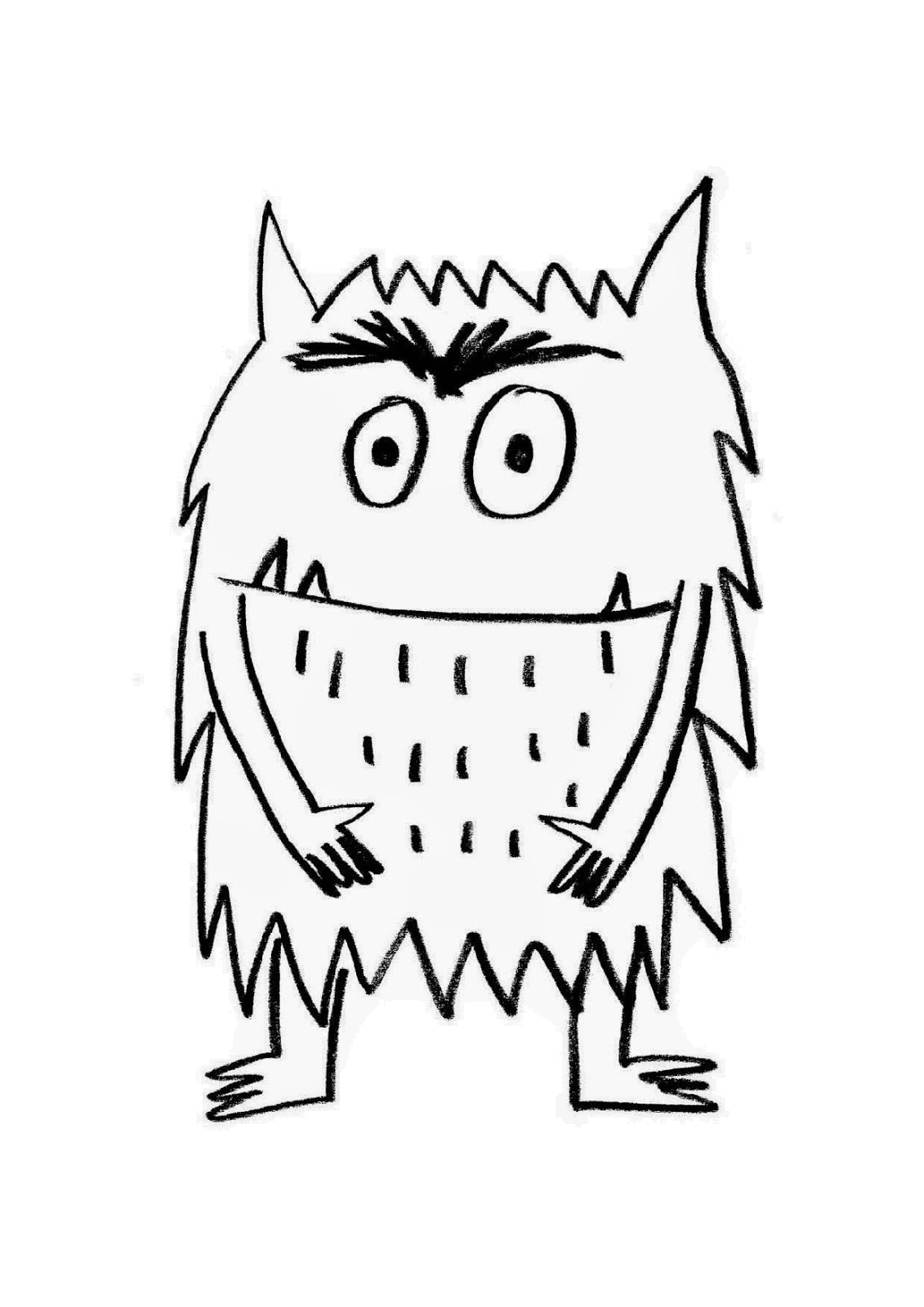 30831119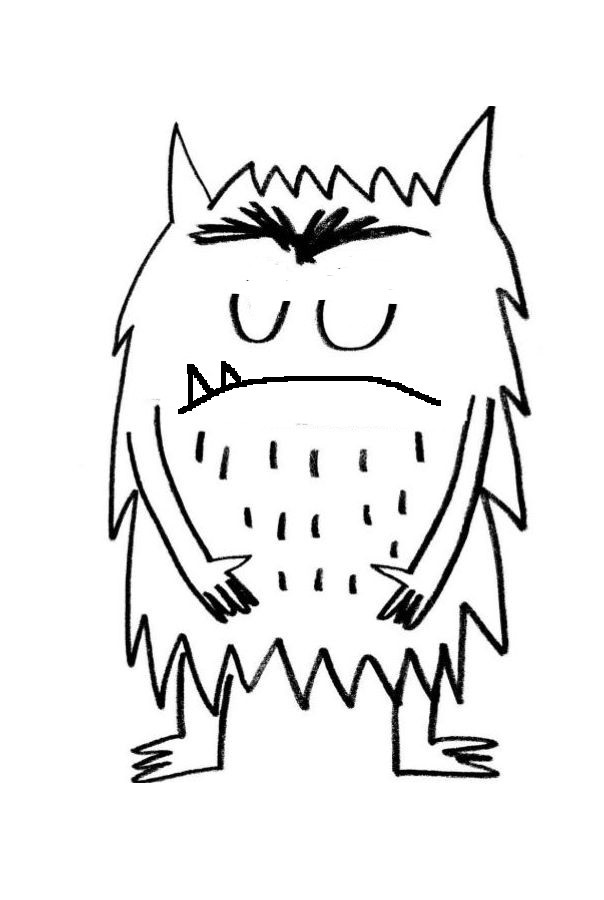 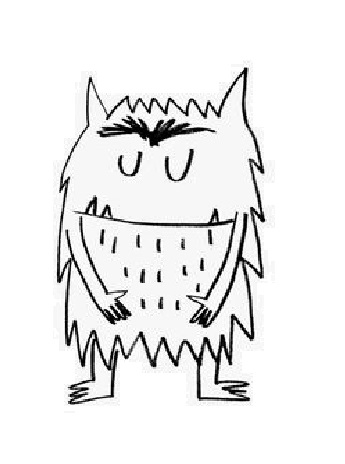 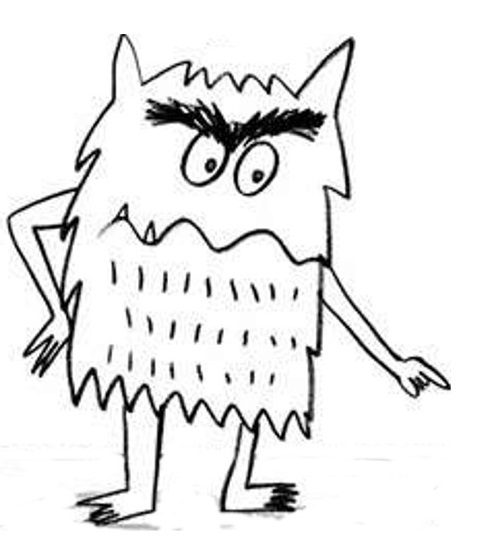 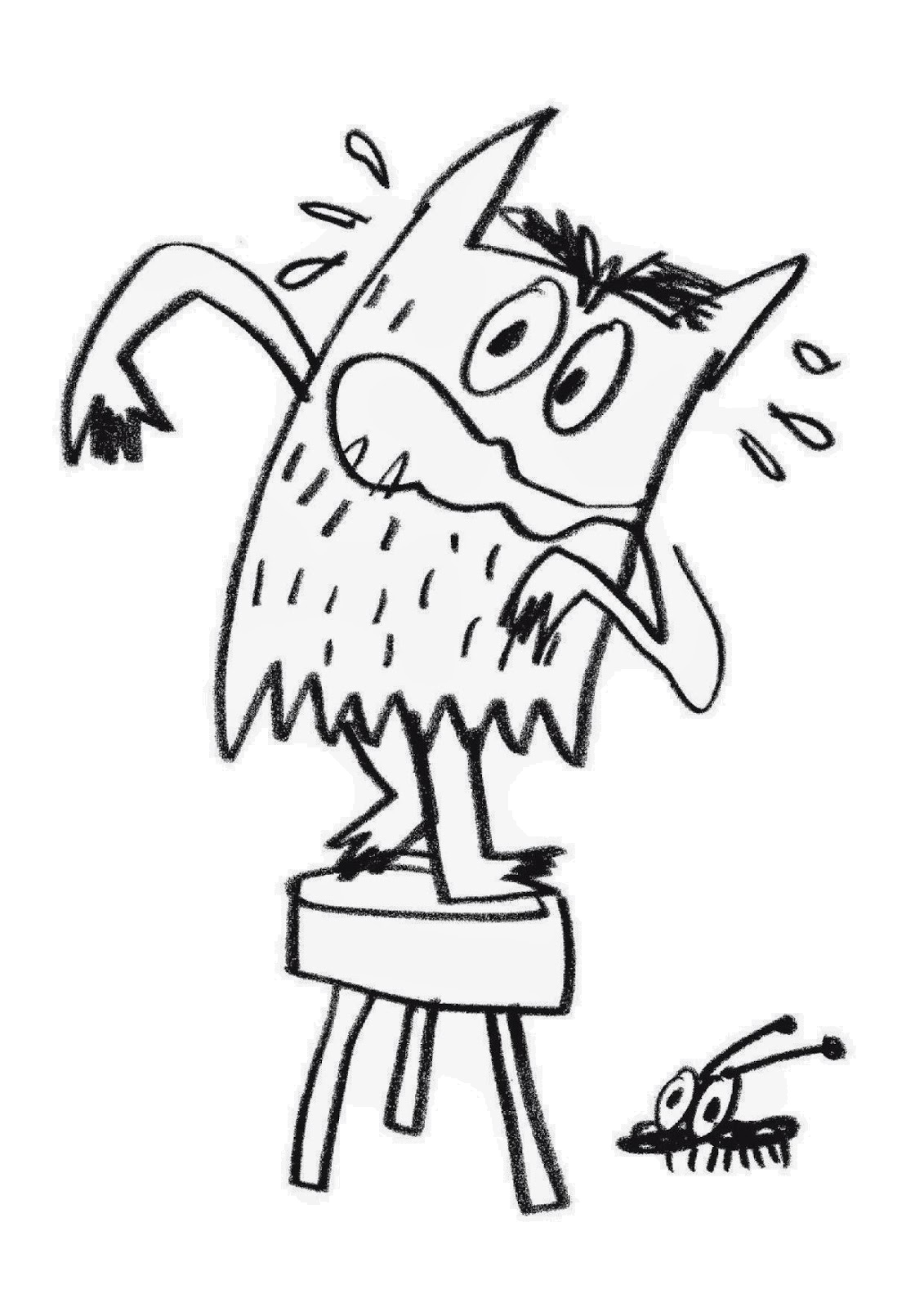 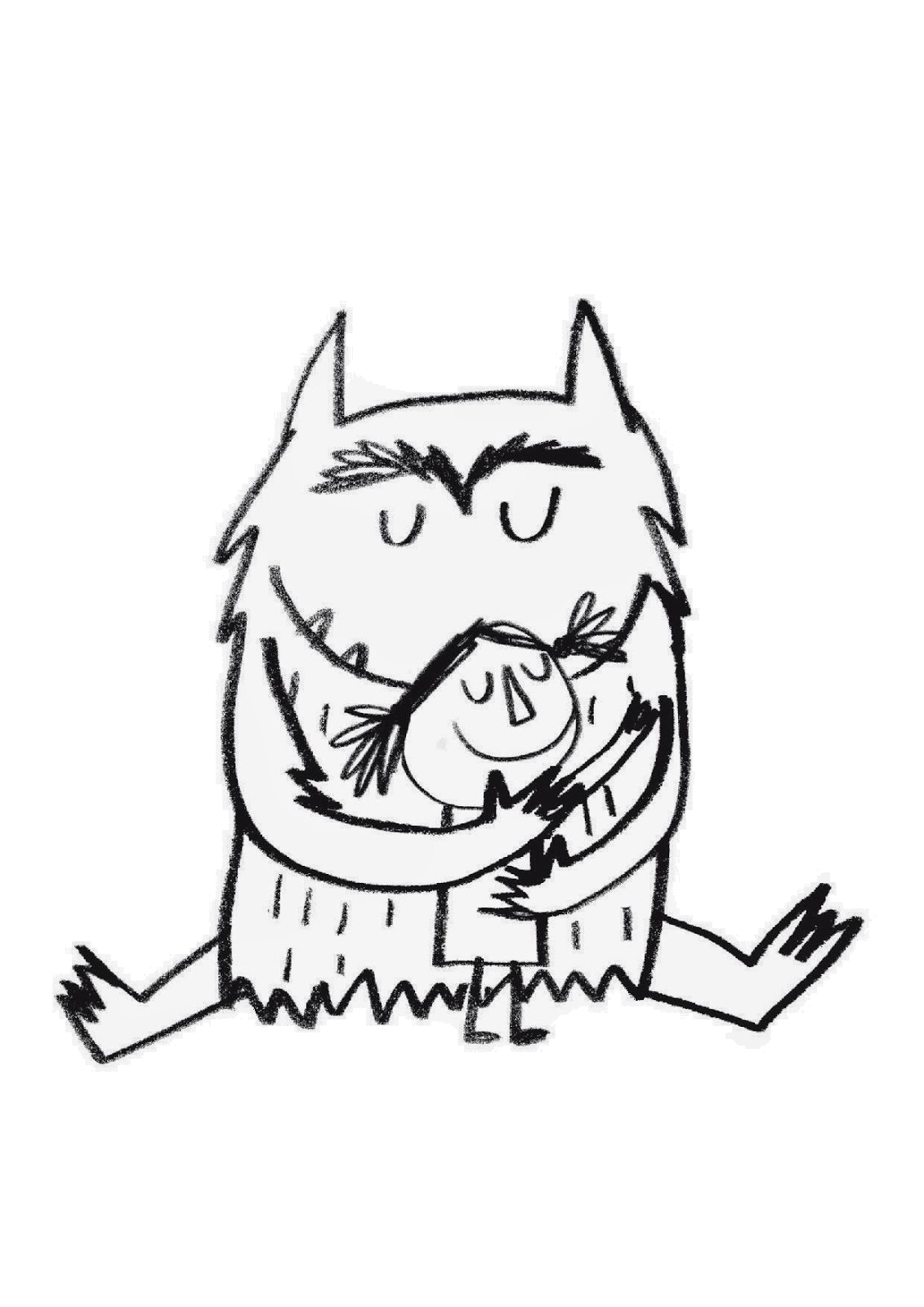 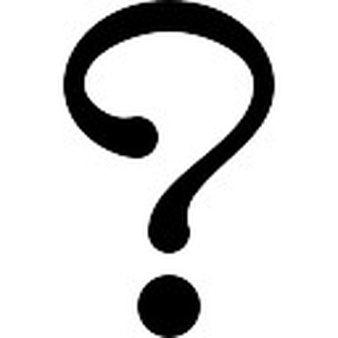 